	МБУ Анжеро-Судженского городского округа 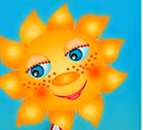 		«Управление по делам ГО и ЧС» 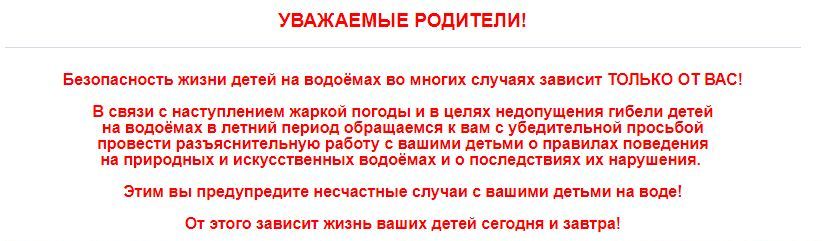 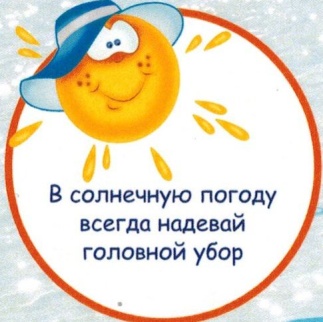 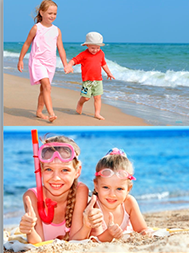 На пляжах и в других местах массового отдыха ЗАПРЕЩАЕТСЯ:купаться в местах, где выставлены щиты (аншлаги) с предупреждающими и запрещающими знаками и надписями;загрязнять и засорять водоемы и берега;купаться в состоянии алкогольного опьянения;приводить с собой собак и других животных;допускать в воде шалости, связанные с нырянием и захватом купающихся, подавать крики ложной тревоги;плавать на неприспособленных для этого средствах (предметах);прыгать в воду с причалов, деревьев, лодок.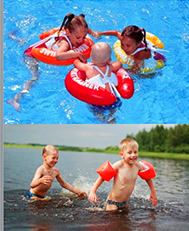 Не оставляйте детей у воды без присмотра. ПОМНИТЕ: отсутствие строго контроля со стороны взрослых при купании детей ведет к трагическим последствиям!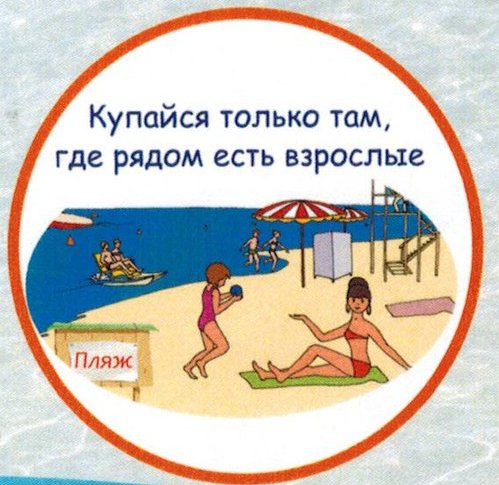 Мы первыми приедем вам на помощь!Служба спасения    01, 101                            Дежурный ЕДДС				112, 6-41-93, 8-952-169-20-57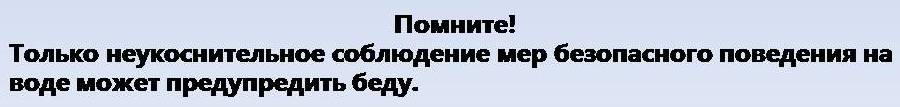 